
Official Publication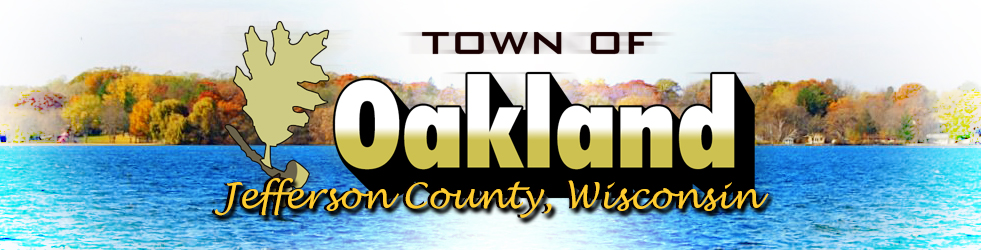 Town of OaklandN4450 County Road ATuesday July 2, 2019
6:15pmBoard Meeting AgendaCall meeting to orderVerification of noticeClosed Session pursuant to Wisconsin State Statute Section 19.85 (1)(c) to consider employment, promotion, compensation or performance evaluation data of any public employee over which the governmental body has jurisdiction or exercises responsibility over (Town Clerk/Treasurer).  Return to Open SessionDiscussion and possible action regarding items from closed sessionNext meeting date July 16, 2019 (Town Board), July 31, 2019 (Joint with Cambridge)AdjournmentPosted this 25th day of June 2019, at Hering’s Lake Ripley Inn, Oakland Town Hall, Cambridge Post Office & on the town’s website (www.oaklandtown.com).  Also emailed to the Jefferson Daily Union for publication in Friday June 28th’s edition.Chris M Astrella, WCPCClerk/Treasurer